Extension Assignment: Reflex ArcsBiology 12 							        Name: __________________________		            			Value = 10 marksDirections: You will complete the activity as a group, those who would like extension marks are able to pass in their work for marks.  Part I: Activity questionsComplete the activity, making sure to answer each of the lettered questions (a) through to (g) found throughout the activity.  (2)Part II: Activity AnalysisWhat is a reflex arc and why don’t we have control over our own?  (2)Create a sketch of the neural circuit that would have occurred when the knee was hit with the reflex hammer.  Your can decide how many neurons of each may be involved.  (3)Why is the knee-jerk reflex exaggerated when the subject is clenching the book?   (1)Explain how the knee-jerk and Achilles reflexes are important in walking.   (1)The neuron is severed at point X.  Explain how the reflex arc would be affected.  (1)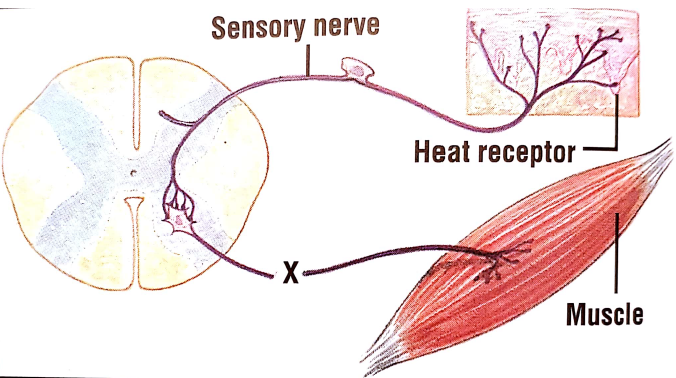 